gegevens van de hoofdPROJECTleiderNaam: Sociaal doel van de organisatie: identificatie van de projectleiderRechtsvorm:Oprichtingsdatum:Maatschappelijke zetel:Maatschappelijk doel:Contactpersoon:Internetsite:Bankrekeningnummer:Erkenningen door een overheidsdienst: Kennis van de actieperimeter van het SVC en omgeving [leg uit]:Nuttige ervaringen: gegevens van de verantwoordelijke [ondertekenaar van de overeenkomst]Naam, voornaam: Functie: Adres: Tel.: E-mail: Gegevens van de PARTner(S)NAAM VAN DE 1e PARTNER : Sociaal doel van de organisatie: identificatie van de PARTNERRechtsvorm:Oprichtingsdatum:Maatschappelijke zetel:Maatschappelijk doel:Contactpersoon:Internetsite:Erkenningen door een overheidsdienst: Kennis van de actieperimeter van het SVC en omgeving [leg uit]:Nuttige ervaringen: gegevens van de verantwoordelijke [ondertekenaar van de overeenkomst]Naam, voornaam: Functie: Adres: Tel.: E-mail: NAAM VAN DE 2e PARTNER : Sociaal doel van de organisatie: identificatie van de PARTNERRechtsvorm:Oprichtingsdatum:Maatschappelijke zetel:Maatschappelijk doel:Contactpersoon:Internetsite:Erkenningen door een overheidsdienst: Kennis van de actieperimeter van het SVC en omgeving [leg uit]:Nuttige ervaringen: gegevens van de verantwoordelijke [ondertekenaar van de overeenkomst]Naam, voornaam: Functie: Adres: Tel.: E-mail: [IN GEVAL VAN MEER DAN TWEE PARTNERS, GELIEVE HUN GEGEVENS TOE TE VOEGEN OP BASIS VAN DIT MODEL]beschrijf uw project [5 regels]wat is de oorsprong van uw project? [5 regels]	Leg het ondervonden probleem uit [vaststelling, diagnose, studie, waarneming].in welke mate is het project origineel voor de wijk? beschrijf de verschillende stappen van het project [max 1 pagina A4 recto/verso]doelpubliek Profiel van de doelgroep (leeftijd, geslacht, kwalificatieniveau, sociale situatie, …) en het geschatte aantal deelnemers.beoogde doelstelling/en voorlopige planning van de te realiseren acties om het project te doen slagen Voorbereidende fase, programmatie, begin- en einddatum van het project, enz.  Localisatie van de activiteit?hoe bent u van plan uw project kenbaar te maken? Welke communicatiekanalen zult u gebruiken (website, Facebook, radio, affiches, …)?Hoe vaak? wie zijn de partners in het project en welke rol spelen zij? welke concrete en meetbare resultaten  beoogt uw project? wat zijn de criteria en evaluatieindicatoren van uw project? welk evaluatiemethode wordt er gepland? wat zijn uw huidige middelen? 	Verduidelijkdesgevallend de oorsprong van de andere subsidiesWelke zijn de bijkomende behoeften die, per jaar, ten laste genomen worden door het stadsvernieuwingscontract? Vul de onderstaande samenvattende tabel inVoeg in bijlage het detail (post per post) van de financiële middelen toe die nodig zijn om uw project tot een goed einde te brengen (verduidelijk voor de personeelskosten de opleidingen en vereiste ervaring evenals de werktijd die aan het stadsvernieuwingscontract gewijd zal worden).de nodige bijlagenvoor een goed begrip van het projectKandidatuUR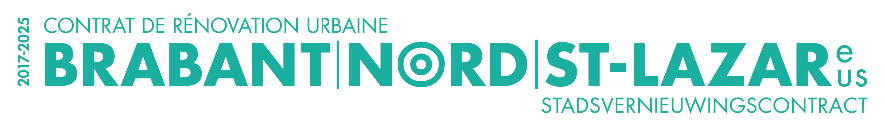 projectoproep 2020-2022Integratie van kwetsbare bevolkingen in te vullen kandidatuurdossier1 - projectleiders [min. 2 organisaties]2 - project maandbeschrijvingdoelbegineindefrequentieVoorbeeld: aug./sept.Stand in de openbare ruimteCommuniceren met de bewoners01/07/202031/08/2020 1 x /week…kanalenbeschrijvingdoelgroepfréquentieVoorbeeld: nieuwsbriefEen nieuwsbrief verspreiden in de wijkWijkbewoners1 x /maand…3 - évaluatie4 - budgetfinancieelPersoneel in VTELokalenBudgettaire post2020Sept.- Dec.2021Jan.-Dec.2022Jan.-Sept.Materiaal & investering  Aankoop computer, printer, meubilair, fax, materialen, …PersoneelBruto bezoldigingen, werkgeversbijdrage, vergoedingen, verzekeringskosten, …WerkingHuur, telefoon, water, gas, elektriciteit, klein kantoormateriaal, fotokopieën …Totaal